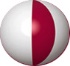 YAKIN DOĞU ÜNİVERSİTESİ ADLİ BİLİMLER ENSTİTÜSÜYÜKSEK LİSANS TEZ SAVUNMASI SINAV TUTANAĞII. ÖĞRENCİ BİLGİLERİI. ÖĞRENCİ BİLGİLERİI. ÖĞRENCİ BİLGİLERİI. ÖĞRENCİ BİLGİLERİAdı:Anabilim Dalı:Soyadı:Program Adı:Numarası:Statüsü:Y.Lisans 	 II. TEZ BİLGİLERİ II. TEZ BİLGİLERİDanışmanı:Tez Başlığı:  III. TOPLANTI BİLGİLERİİlgi: Enstitü Yönetim Kurulunun ……/ ………Tarih ve  …./………….sayılı toplantsında oluşturulan jüriSınav Tarihi: ……………………..        Yeri:   ………………………………..                          Saati: …………………… IV. DEĞERLENDİRME VE SONUÇ IV. DEĞERLENDİRME VE SONUÇKişisel  raporların tartışılması sonucunda başarıyla savunulan tezin KABUL EDİLMESİNE,Kişisel raporların tartışılması sonucunda tezin DÜZELTİLMESİNE *,Kişisel raporların tartışılması sonucunda savunmaya değer bulunmayan tezin REDDEDİLMESİNE **,OY BİRLİĞİOY ÇOKLUĞUile karar verilmiştir.Tez Sınav JürisiÜnvanı, Adı SoyadıİmzaBaşkanÜyeÜyeÜyeÜye*Öğrenciye tezindeki düzeltme ve tamamlamaları yapması için       ay ek süre verilmesi önerilmektedir.**Reddedilmesi halinde jüri üyeleri kişisel raporları sınav tutanağına eklenecektir.Ekler: 1. Tez Savunma Sınav Duyurusu            2. Katılım Listesi